П О М Ш У Ö МР Е Ш Е Н И Е   Об установлении нормы предоставления площади жилого помещения по договору социального найма и учетной нормы площади жилого помещения в муниципальном образовании городского поселения «Печора»   Руководствуясь пунктами 2 и 5 статьи 50 Жилищного кодекса Российской Федерации, статьей 30 Устава муниципального образования городского поселения «Печора», исходя из достигнутого в муниципальном образовании городского поселения «Печора» уровня обеспеченности жилыми помещениями, предоставляемыми по договорам социального найма, Совет городского поселения «Печора» р е ш и л:1. Установить норму предоставления площади жилого помещения по договору социального найма в муниципальном образовании городское поселения «Печора» (минимальный размер площади жилого помещения, исходя из которого определяется размер общей площади жилого помещения, предоставляемого по договору социального найма) в размере 13 квадратных метров общей площади жилого помещения на каждого члена семьи.2. Установить учетную норму площади жилого помещения в муниципальном образовании городского поселения «Печора» (минимальный размер площади жилого помещения, исходя из которого определяется уровень обеспеченности граждан общей площадью жилого помещения в целях их принятия на учет в качестве нуждающихся в жилых помещениях) в размере 10 квадратных метров общей площади жилого помещения на одного человека.3. Контроль за выполнением настоящего решения возложить на постоянные комиссии Совета городского поселения «Печора» по законности, муниципальному самоуправлению и социальной политике (Костенецкий С.М.) и по бюджету, налогам, экономической политике и благоустройству (Олейник В.В.)4. Настоящее решение вступает в силу со дня его официального опубликования.Глава городского поселения «Печора» - председатель Совета поселения                                                                       А.И. Бака«ПЕЧОРА» КАР ОВМÖДЧÖМИНСА СÖВЕТ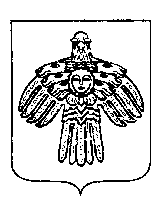 СОВЕТ ГОРОДСКОГО ПОСЕЛЕНИЯ «ПЕЧОРА»«26» августа 2022 годаг. Печора  Республика Коми                              № 5-6/61